长安马自达CX-30《青春环游记2》社会化营销广 告 主：长安马自达所属行业：汽车执行时间：2020.05.28-08.28参选类别：社会化营销类营销背景长安马自达CX-30——新生代跑旅SUV，将于6月上市。携手00后代言人——范丞丞，抢占新生代消费人群心智，触达Z世代人群。赞助范丞丞常驻综艺——明星旅行真人秀《青春环游记2》，借此发酵上市声量。营销目标放大车型赞助权益——抢占综艺发酵阵地；发挥代言人明星效应——占据粉丝应援阵地；对话Z世代人群——渗入年轻TA活跃阵地。策略与创意长安马自达CX-30携手微博，通过捆绑综艺社交热点、借势明星粉丝效应、打造热点破圈玩法三重手段，最大化收割综艺/明星粉丝流量。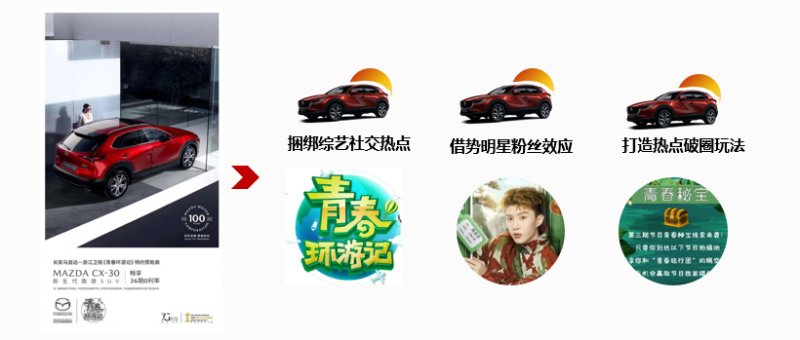 执行过程/媒体表现第一阶段：明星代言官宣1.1 明星代言官宣范丞丞官宣CX-30车型代言人，运营热搜话题助力打造社交热点。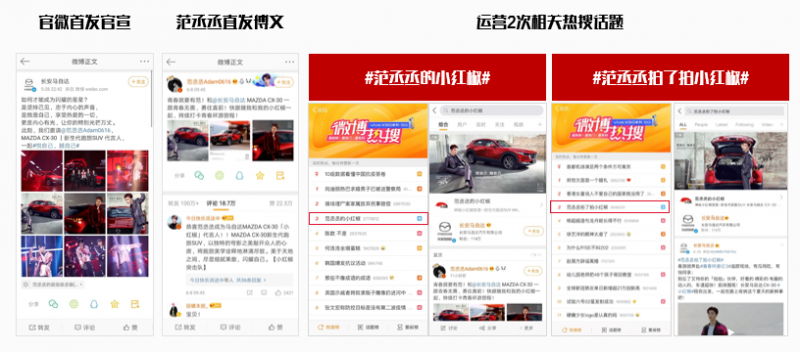 1.2 粉丝运营 范丞丞工作室及粉丝团联合发酵，助力CX-30占据明星话题社区。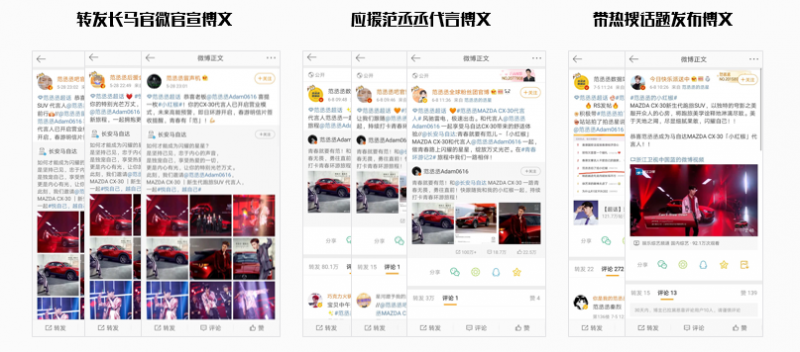 1.3 优质资源助推粉丝头条精准推送明星内容，大视窗强势露出CX-30车型信息。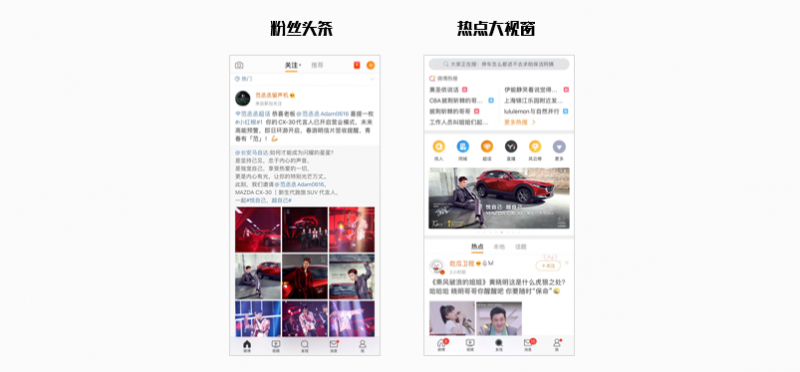 第二阶段 台网热点借势2.1 台网综艺借势#青春环游记2#双端话题页全面体现长安马自达CX-30车型权益。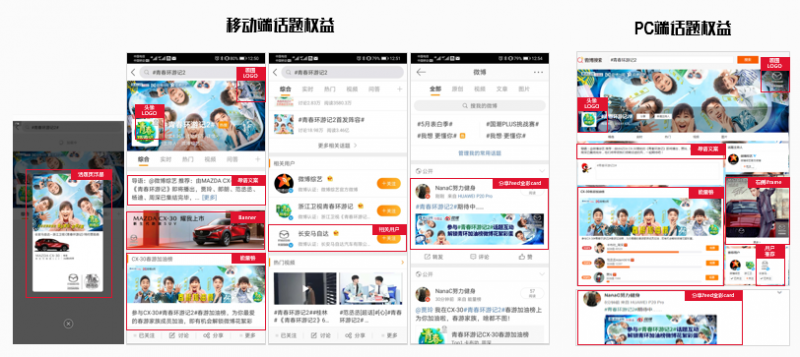 2.2 粉丝互动 长安马自达CX-30全程冠名#青春环游记2#能量榜，激发粉丝经济。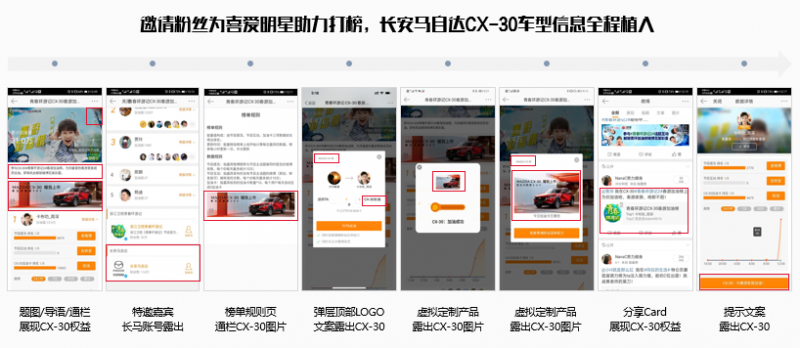 2.3 明星博文 参加青春环游记2录制明星，带长安马自达CX-30话题原发博文。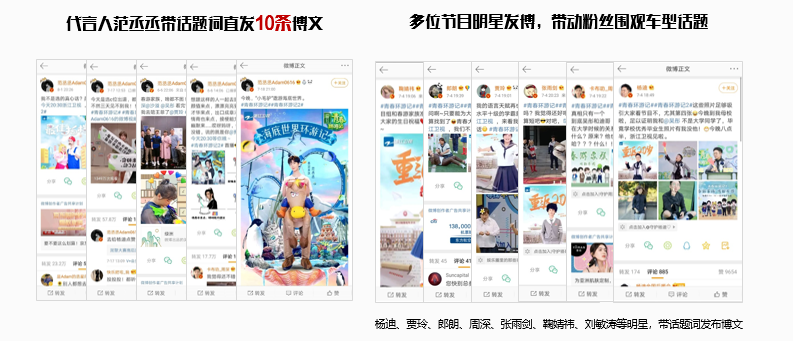 2.4 明星定制 长安马自达CX-30代言人范丞丞定制视频，为车型及话题页导流。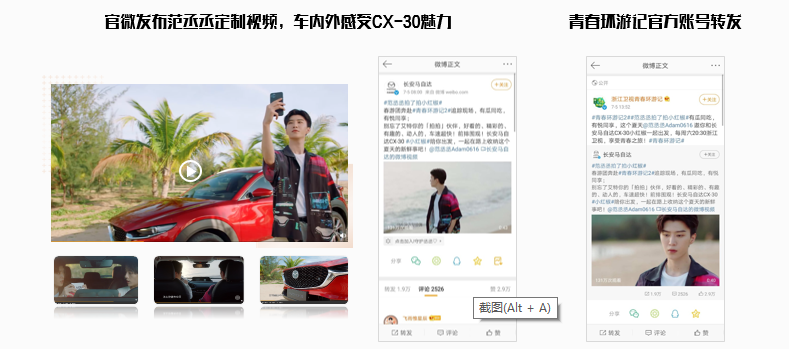 2.5 KOL定制 2位旅游大V打造CX-30定制VLOG，自驾打卡综艺拍摄地。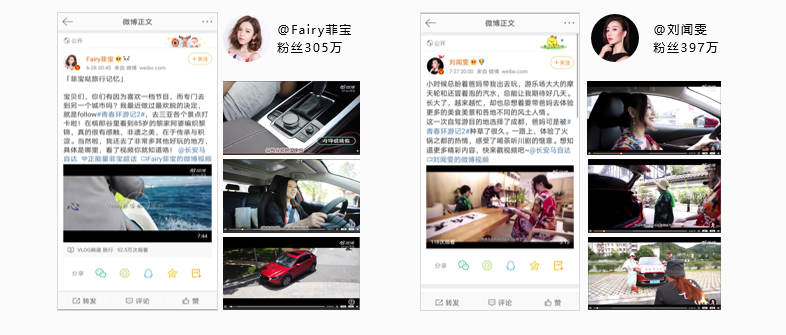 2.6 KOL传播 三大领域共14位大V参与话题安利综艺，并引导至CX-30车型关注。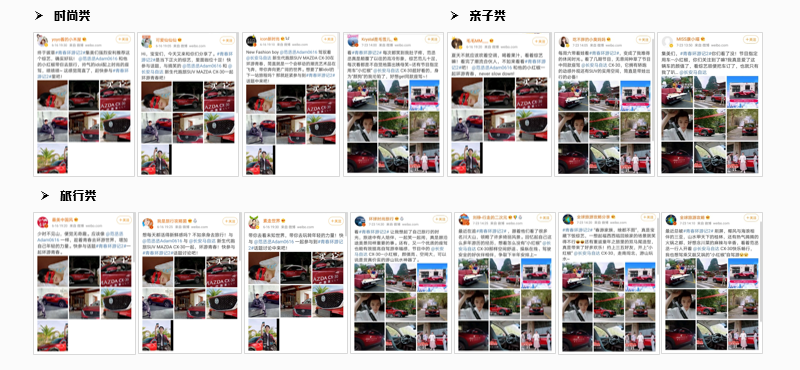 2.7 优质广告资源 发现页关键词搜索，导流至长安马自达CX-30车型专区。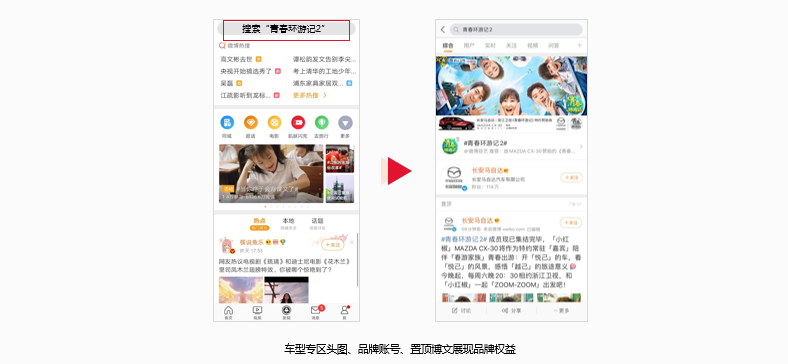 营销效果与市场反馈1. 效果总览CX-30台网合作共收获12.5亿曝光，讨论增量488万，2条定制视频总播放量312万，长安马自达官微增粉8348，成功引爆微博社交平台。2. 车型声量此次合作为长安马自达CX-30创造了多个车型声量高峰。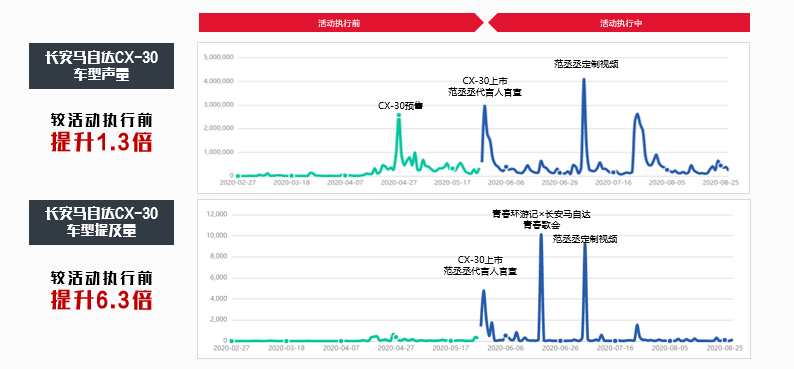 3. 单条博文传播官微及明星博文多层级、高曝光，成功实现社交裂变。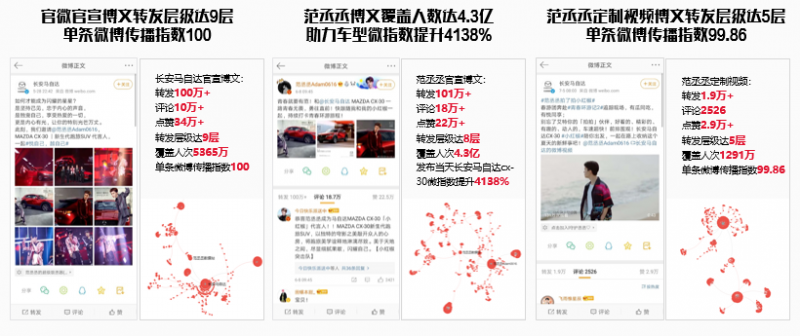 4. 车型效果长安马自达CX-30成功绑定明星/综艺热度，收割正面口碑。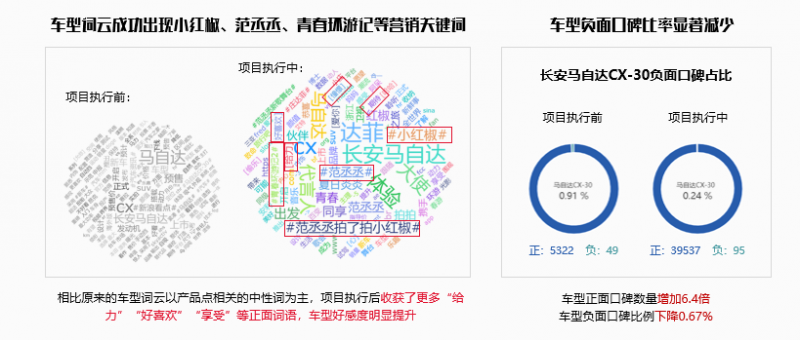 5. 明星代言效果 XC-30成功借势明星流量，打造上市大声量，实现车型转化。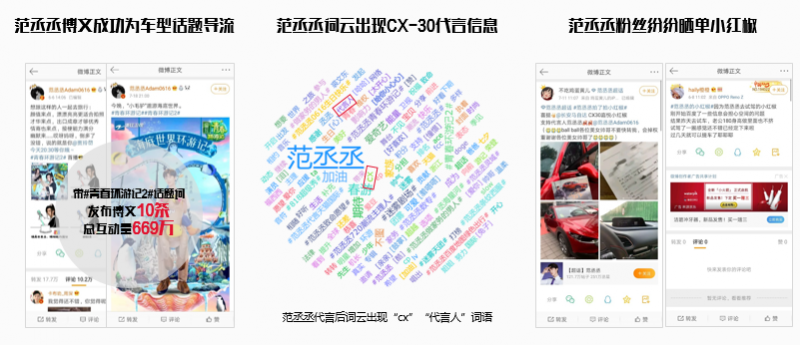 数据来源：微博全景大数据，时间：2020.5.28—8.28